Tedenske novosti 48/2023Založbe Mladinska knjiga in Cankarjeve založbe___________________________________________________________________________METULJ V JANTARJU 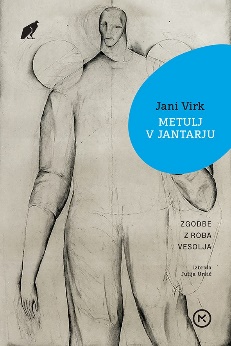 Jani VirkZbirka: KondorMKZISBN/EAN: 9789610172758Število strani:  360Mere (mm): 128 x 188 x 13Teža (g): 320Vezava: trdaRedna cena z DDV: 34,99 EURDatum izida: 01.12.2023Prvi prodajni dan: 01.12.2023Prvi izbor Virkovih zgodb je oblikovan kronološko, v neobičajnem zaporedju, ki zagotavlja svojevrsten bralski užitek, obenem pa bo pozorni bralec morda opazil stalnice Virkovega opusa, kot so prepletanje ljubezni in smrti ter prisotnost vesolja. »Pa vseeno sem, ko so vsi v hiši spali, odprl vse ventile na plinskem štedilniku, zlezel v svoj naslanjač, prižgal cigareto in se nenadoma znašel na povsem drugi strani, kjer še nikoli nisem bil, kjer sploh nikogar ni bilo, in pravzaprav niti ne vem več, ali sem tam.«Jani Virk (1962) je doslej objavil pet knjig kratke proze in nedvomno velja za enega sodobnih mojstrov tega zahtevnega žanra. Prvi izbor Virkovih zgodb je oblikovan kronološko, a v obratni smeri, od zadnje, revijalno objavljene zgodbe Obletnica do ene prvih Smrt v hiši iz leta 1987. To neobičajno zaporedje zagotavlja svojevrsten bralski užitek, obenem pa bo pozorni bralec morda opazil stalnice Virkovega opusa, kot so prepletanje ljubezni in smrti ter prisotnost vesolja. Virkov pisateljski svet se sicer rodi iz absurda, ki bi ga lahko razumeli kot odziv na vprašanje o (ne)smislu življenja, zapisanega smrti. A absurdno se iz njega postopoma umakne,saj je temelj Virkove poetike vera v preseganje smrti. To pa nas zopet napotuje na začetek.DRAGI MICHELE 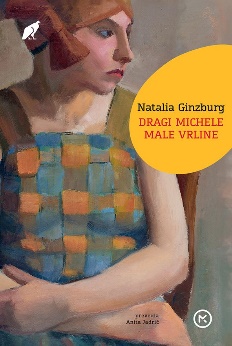 Natalia GinzburgPrevod: Anita JadričZbirka: KondorMKZ
ISBN/EAN: 9789610173489Število strani: 304Mere (mm): 128 x 188 x 25Teža (g): 310Vezava: trdaRedna cena z DDV: 32,99 EURDatum izida: 01.12.2023Prvi prodajni dan: 01.12.2023Pretežno pisemski roman nagrajene italijanske pisateljice postavlja v ospredje družino. Gonilo zgodbe je »odsotnost« sina Michelleja, ki je moral v naglici zapustiti Italijo zaradi sodelovanja z radikalnimi skupinami.Pisateljica in urednica Natalia Ginzburg (1916–1991) je leta 1963 zaslovela z avtobiografskim romanom Družinski besednjak, za katerega je prejela najuglednejšo italijansko literarno nagrado strega. Pretežno pisemski roman Dragi Michele, ki je izšel desetletje zatem, sicer ni avtobiografski, zato pa spet postavlja v ospredje družino. Gonilo zgodbe je tokrat »odsotnost« sina Michelleja, ki je moral v naglici zapustiti Italijo zaradi sodelovanja z radikalnimi skupinami. Njegovi sorodniki morajo dobesedno počistiti, kar je pustil za sabo, hkrati pa se nanj obračajo s pismi, v katerih razkrivajo tudi marsikaj o sebi. Med nastajanjem romanov Družinski besednjak in Dragi Michelle je Natalia Ginzburg objavila knjižico esejev Male vrline (1962), ki danes sodi med najbolj priljubljena tovrstna dela. Ni težko ugotoviti, zakaj. Njeno pisanje je tekoče in zračno, a vendarle skozi preproste besede izpoveduje globoke modrosti in večne resnice. To predvsem velja za zaključna daljša eseja Človeški odnosi in Male vrline.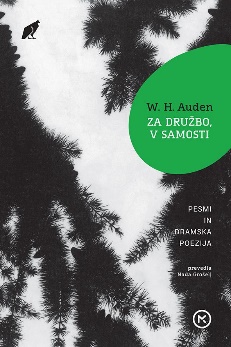 ZA DRUŽBO, V SAMOSTI Pesmi in Dramska poezijaW. H. AudenPrevod: Nada GrošeljZbirka: KondorMKZ
ISBN/EAN: 9789610163749Število strani: 120Mere (mm): 128 x 188 x 15Teža (g): 178Vezava: trdaRedna cena z DDV: 24,99 EURDatum izida: 01.12.2023Prvi prodajni dan: 01.12.2023Pričujoča predstavitev, najbolj celovita in obsežna doslej, prinaša izbor iz Audnovega celotnega pesniškega opusa, nekaj značilnih primerov dramatike, kot jo je pisal v tridesetih in štiridesetih letih, knjigo pa zaokroži izbor kritičnih esejev, v katerih se pesnik izkaže za zelo izvirnega in pretanjenega poznavalca in razlagalca svojega časa.Eden najpomembnejših pesnikov 20. stoletja Wystan Hugh Auden (1907–1973) je na svoji ustvarjalni poti, ki se je raztezala od poznih dvajsetih do zgodnjih sedemdeset let 20. stoletja,obravnaval bistvena vprašanja svojega časa. Tako je raziskoval vlogo ideologije, zlasti v obdobju recesije in druge svetovne vojne, naravo ljubezni in erotičnih razmerij ter težave pri duhovnem iskanju. V svojem življenju je ustvaril več kot tri ducate knjig poezije in proze: okoli štiristo pesmi in čez štiristo esejev in kritik s področij književnosti, zgodovine, politike, glasbe, religije in še česa. Anna Harrington je ameriška pisateljica, ki se je nad zgodovinskimi ljubezenskimi romani navdušila, ko je v Veliki Britaniji študirala književnost in dramaturgijo. Takrat je brala dela romantičnih pesnikov in Jane Austen ter raziskovala angleško podeželje. Poleg tega da snuje vedno nove zgodbe o očarljivih plemičih in pogumnih junakinjah, rada potuje in pomaga v dobrodelnih organizacijah.PONATISSKALPEL 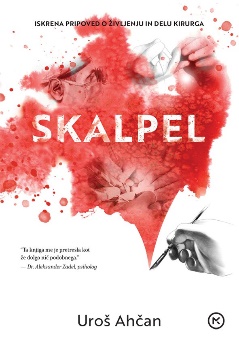 Uroš AhčanZbirka: Izven – Poljudna za odrasleMKZISBN/EAN: 9789610169208Mere (mm): 144 x 204 x 30Število strani: 416Teža (g): 609Vezava: mehka
Redna cena z DDV: 34,99 EURPrvi prodajni dan: 01.12.2023Ganljive in globoke izpovedi kirurga, ki deli svoje izkušnje in zgodbe pacientov, ki so postale njegove lastne. Skozi te zgodbe bralce spodbuja k razmišljanju o življenju, odnosih, in pomembnosti zdravstvenih delavcev.Zgodbe, ki se vas bodo resnično dotaknileIzjemna knjiga priznanega slovenskega kirurga nas opominja na dejstvo, da so zdravniki ljudje s čustvi, slabostmi in prednostmi, ljudje, katerih predanost in strast do dela je potrbno ceniti. Hkrati nas knjiga opozarja, da je kirurgija izredno zahteven poklic, ki zahteva veliko žrtvovanja ter da je izobraževanje in navduševanje mladih za to stroko zelo pomembno, saj lahko pomanjkanje mladih kirurgov povzroči resne težave v zdravstvenem sistemu. Knjiga služi kot inspiracija za tiste, ki razmišljajo o karieri v medicini.O avtorjuPriznani plastični in estetski kirurg Uroš Ahčan, dobitnik Dergančeve nagrade za medicinsko publicistiko in nagrade Delova osebnost leta 2018, priljubljeni redni profesor na ljubljanski Medicinski fakulteti, avtor številnih strokovnih in poljudnih člankov in knjig, prevedenih v več jezikov, v knjigi Skalpel odkrito in iskreno popisuje, kaj pomeni biti predan zdravnik in obenem človek, mož in oče. Informativno, pretresljivo in ganljivo piše tudi o pacientih, strokovnih dilemah in posegih, ki so se ga v dolgoletni karieri najbolj dotaknili, ter kritično razmišlja o sreči, lepoti, družbi, v kateri živimo, in stranpoteh zdravstvenega sistema. Medicinski leksikon, Urgenca, doktor House in Naša mala klinika v eni sami knjigi, v kateri pa je – v nasprotju s serijami – prav vse res.E-KNJIGEPO DUHOVNI POTI V PRAKTIČNIH ČEVLJIH                            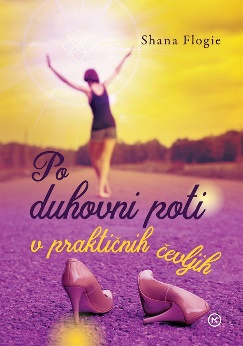 Shana Flogie Zbirka: Leposlovje za odrasle - Oddih	( MK+, EMKA)MKZISBN/EAN: 9789610173267Število strani: 272Redna cena z DDV: 20,99 EURDatum izida: 24.11.2023Knjiga vam bo pomagala poiskati notranje ravnotežje, medtem ko se spopadate z izzivi. Ko se v vas prebudi želja po duhovni praksi, boste morda korakali po že znanih poteh ali pa boste raziskali povsem nove. V vsakem primeru bodite odprti za spremembe, ki jih lahko prinese odkri¬vanje lastne duhovnosti v praktičnih čevljih. Knjiga je odlična sopotnica na potovanju k resničnejšemu, povezanemu in izpolnjujočemu življenju. Podajte se na raziskovanje duhovnega prebujenja skozi jasno in razumljivo razlago osnovnih pojmov do praktičnih nasvetov, ki vas bodo vodili naprej. Kaj so energetski centri? Kateri so prvi znaki duhovnega prebujenja? Na kaj morate biti še posebej pozorni? Zanimivo branje izpod peresa Shane Flogie, ki se z duhovnim svetovanjem profesionalno ukvarja že 20 let.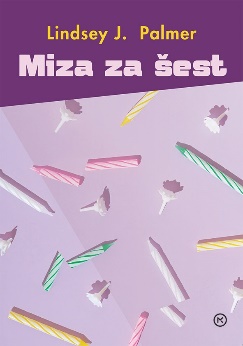 MIZA ZA ŠEST Lindsey J. Palmer Prevod: Nataša HrovatZbirka: Poljudna Psihologija – Priročniki za Samopomoč( MK+, EMKA)MKZISBN/EAN: 9789610173861Število strani: 456Redna cena z DDV: 27,99 EURDatum izida: 01.12.2023Trije zakonski pari se za vsak rojstni dan dobijo na večerji v restavraciji. Nazdravljajo pomembnim mejnikom in uspehom, se tolažijo ob razočaranjih in izgubah. Prvi praznuje Nathan, in ko prinesejo torto, mu uide pretresljivo oznanilo. Rojstnodnevna druženja ne bodo nikoli več enaka, pari pa morajo pod drobnogled vzeti svoje zakone.  Sledijo priznanja in skrivnosti se razkrijejo. Razpadajoča zakonska zveza enega para prisili druga dva para, da ponovno pregledata svoje zakone in krivdo, ki tiči v ozadju. So njihove vezi dovolj močne, da bodo preživele nezvestobo, neplodnost in pomanjkanje poželenja? Odgovori so lahko presenetljivi. / Lindsey J. Palmer je po študiju angleščine poučevala ustvarjalno pisanje, nato je začela pisati članke za različne revije o odnosih, spolnosti, starševstvu, družbenem aktivizmu in financah. Po desetletju dela pri revijah se spet posveča poučevanju in piše romane.ZVOČNICE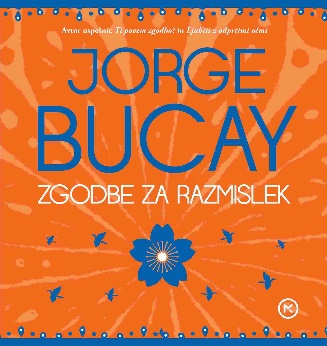 ZGODBE ZA RAZMISLEK - ZVOČNICA Jorge BucayPrevod: Vesna Velkovrh BukilicaBranje: Aleksander GoljaZbirka: Izven – Poljudna za odrasleMKZISBN/EAN: 9789610173007Dolžina posnetka: 2:20:00Digitalni format, mp3	Redna cena z DDV: 15.99 EURDatum izida: 24.11.2023Kar je, je. Kar je dobro, ni zastonj. Nikoli ne počni, česar nočeš. To so tri ključna spoznanja, ki nam jih Jorge Bucay predstavi v uvodu te drobne knjige in nam po njegovem mnenju zelo olajšajo življenje. Uvodu sledi dvajset raznovrstnih zgodb, ki vse iskalce spodbujajo k razmisleku in odkrivanju novih poti.HREPENENJE PO MAMI - ZVOČNICA 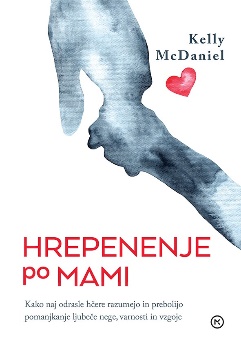 Kelly McDaniel Prevod: Tina StanekBranje: Maja KunšičZbirka: Izven – Poljudna za odrasleMKZISBN/EAN: 9789610173342Dolžina posnetka: 7:35:00Digitalni format, mp3	Redna cena z DDV: 24.99 EURDatum izida: 01.12.2023Hrepenenje po mami je izraz, ki ga je skovala sama in opisuje globoko rano, ki jo ima veliko odraslih, ujetih v samodestruktivne navade. Avtorica v knjigi poveže negativne vzorce obnašanja z različnimi oblikami pomanjkanja materinske ljubezni in ponudi pot do ozdravitve. S tem ko je identificirala hrepenenje po mami, je demistificirala iskanje ljubezni in zagotovila kompas, ki ga vsaka ženska potrebuje, da konča boj z bolečo, osamljeno praznino in se vrne k sebi. Knjiga ni le teoretično razglabljanje o hrepenenju po mami in posledicah, ki jih nosimo zaradi tega. Avtorica nas temeljito pelje skozi konkretne tehnike, s katerimi bomo spremenile tok negativnih misli in ujetost v pesimizem. Dihalne vaje, reiki, vizualizacije in druge zdravilne tehnike so ključ, s katerim lahko razklenemo medgeneracijski krog hrepenenja po mami in poiščemo pot do bolj zdravih navad. Kelly McDaniel je ameriška terapevtka in pisateljica, specializirana za zdravljenje žensk. Na svoji poti se je osredotočila na delo s tistimi, ki so preživeli travmo. Knjiga Hrepenenje po mami pa je predvsem rezultat dela z ženskami, ki so ujete v nezdrave odnose, imajo težave s hrano, odvisnostjo od nedovoljenih substanc in ne zmorejo obvladovati močnega čustvenega nihanja.REVIJA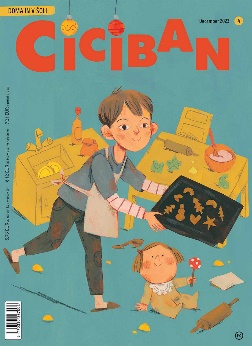 CICIBAN, december 2023 Odgovorna urednica: Maja ŽugičMKZISBN/EAN: 9770350887002Število strani: 64 Mere (mm): 200 x 275 Redna cena z DDV: 5,76 € za naročnike v vrtcu/v šoli, 6,12 € za individualne naročnike, 7,21 € v prosti prodajiDatum izida: 1. 12. 2023Decembrsko naslovnico in slikopis Piškoti po pomoti Slavice Remškar na naslednji strani je ilustriral Igor Šinkovec. Bine Butara je pekel piškote. Kako mu je uspelo, preberite v pesmi Ambroža Kvartiča, ki jo je ilustriral Peter Škerl. Alenka Sottler je ilustrirala zgodbico Miška in sirček, ki jo je napisala Anja Štefan, pesem Opolnoči Vojana Tihomirja Arharja pa je upodobila Ana Maraž, uglasbil pa Robert Kamplet. Glasbeno rubriko ureja Katja Virant Iršič. Kakšen je božičkov prometni znak, izveste v črtici Anite Leskovec, ki jo je ilustrirala Marta Bartolj. Kako je škrat Duluka prosil velikana za sneg, pa v pravljici Duluka in Dolganoga Ade Tomasetig, ki jo je priredila Slavica Remškar, upodobil pa Marjan Manček. Bodimo sonce mi je pesem Andreja Rozmana Roze, ki jo je ilustriral Zvonko Čoh, Pomočniki dedka Mraza pa je slikopis Katarine Sokač in Silvana Omerzuja. Tudi v decembrski številki ne manjka stripov: Cicibanda Jelke Godec Schmidt in Tomaža Tomšiča na planini išče Preklarja, v Grozni šoli se junaki Maše Ogrizek in Mihe Haja vračajo za praznike domov, Maček in pes Tine Arnuš Pupis in Bojana Jurca prodajata na sobotni tržnici, Ivan Mitrevski pa se v živalski šali sprašuje, zakaj ima žirafa dolg vrat. V drugem delu revije rešujemo naloge s Cicibando, ki jih je pripravila Jelka Godec Schmidt, v miselnih igrarijah Nataše in Gregorja Bucika pa se zabavamo z netopirčki. Boštjan Gorenc – Pižama nas vabi k branju slikanice Slavice Remškar Kako je Izidor ovčice nosil, Jadranka Ivačič k izdelovanju prazničnih okraskov, Katarina Bizjak Slanič pa k dirkanju s papigo. Andrej Guštin piše o daljnogledih, ilustriral jih je Bojan Jurc, v rubriki Kako si pa razmišljamo o (pre)veliki količini daril. Strip je pripravila Irena Matko Lukan, ilustriral ga je Damijan Stepančič, svetovalni članek pa je napisala dr. Mateja Hudoklin. V rubriki Po Sloveniji so Velenje predstavili učenci OŠ Gustava Šiliha Velenje, Jadranka Ivačič pa je izbrala umetnijo meseca.V sredici revije je Cici Vesela šola o dedkih in babicah, ki jo je pripravila Barbara Hanuš, ilustriral jo je David Krančan. Praznično obarvane naloge pa je pripravilo uredništvo Cicibana.